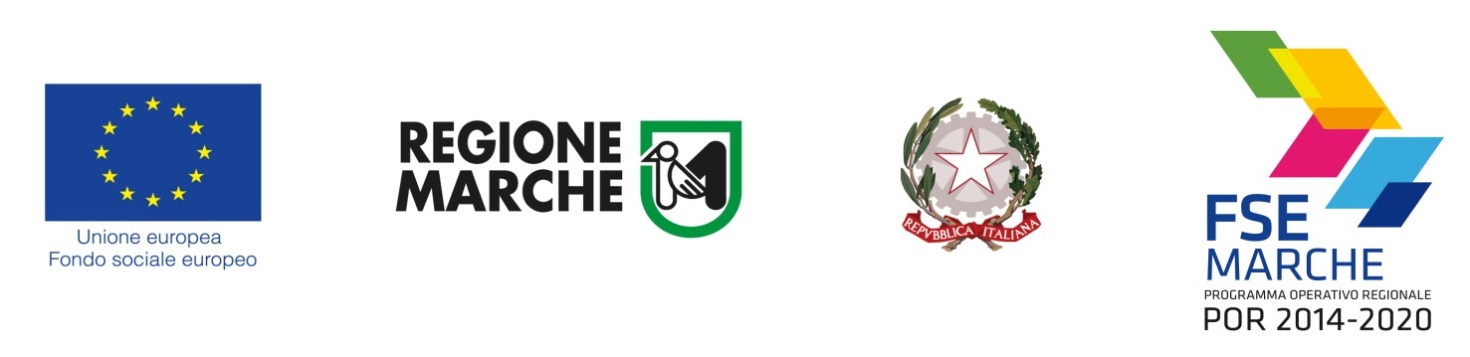 ALLEGATO A6Da compilare per ciascuna delle imprese che aderiscono al progetto per l’attuazione dei moduli di Alternanza scuola- lavoro DICHIARAZIONE SOSTITUTIVA DELL’ATTO DI NOTORIETA’(Artt. 47 D.P.R. n. 445 del 28/12/2000) Il sottoscritto _______________________________________________________________ nato  a _________________________________ il _________________ nella sua qualità di legale rappresentante di “ ____________________________________ “; P.IVA_________________,con sede in  ___________________________ , Via ________________________ , n.e sede operativa in______________, via_______________Consapevole delle sanzioni penali, nel caso di dichiarazioni non veritiere e falsità negli atti e della conseguente decadenza dei benefici di cui agli artt. 75 e 76 D.P.R. n. 445 del 28/12/2000, nonché DICHIARALa volontà dell’impresa rappresentata a partecipare al progetto triennale di istruzione e formazione professionale per il conseguimento di una qualifica professionale per l’assolvimento dell’obbligo di Istruzione e del diritto dovere all’istruzione e alla formazione rivolto ai giovani in obbligo di istruzione/diritto-dovere, cod SIFORM ________________al fine di attuare i moduli di alternanza scuola-lavoro;Di essere consapevole che tale  coinvolgimento presuppone un impegno formativo diretto dell’impresa per il trasferimento di competenze pratiche sulla base di un progetto esecutivo definito in collaborazione con l’Ente formativo _________________, nonché la partecipazione alle periodiche valutazioni del livello di apprendimento di ciascun allievo;La possibilità di ospitare e seguire n._____ alliev ;Di essere consapevole che il progetto formativo al quale aderisce prevede:___________,________                            (luogo e data)                                                                                                ______________                                                                                                       (Firma legale rappresentante soggetto ospitante)Obiettivi generali da raggiungereNumero di moduli da realizzare in alternanzaDurata media di ciascun moduloDescrizione delle attività formative da svolgere in alternanza presso l’impresaModalità di svolgimentoTutor aziendaleModalità di valutazione dei livelli di apprendimentoModalità di presentazione dei risultati finali